Les vêtements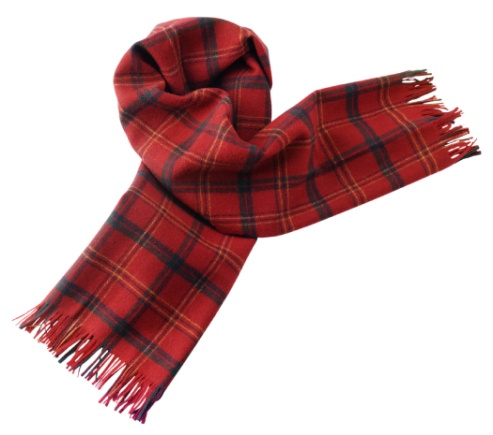 Du vocabulaire supplémentaireun anorak				ski jacketun costume				man’s suitun tailleur				woman’s suitun gilet					cardigan (sweater that buttons)un foulard				(silk) scarfune écharpe				(winter) scarfdes verres de contact		contact lensesdes gants				glovesun bijou					piece of jewelryun collier					necklaceun bracelet				braceletune bague				ringune chaîne				chaindes boucles d’oreille		earrings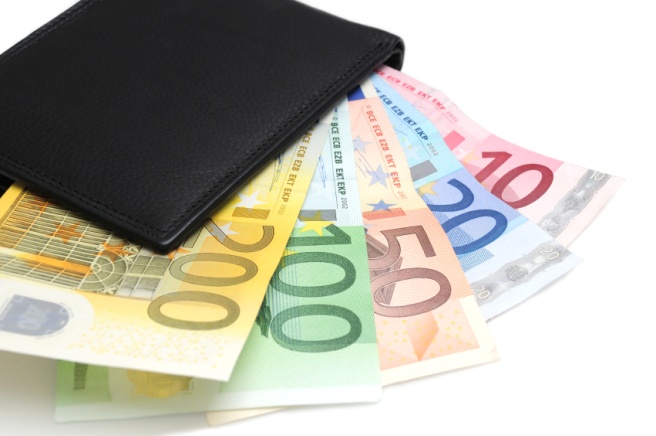 un portefeuille			walletun sac					purse